TELEVISIONS – CHAÎNE D'INFORMATIONTEMPS D'INTERVENTION DANS LES AUTRES ÉMISSIONS DE PROGRAMMES DU 01-01-2023 AU 31-01-2023 Les partis politiques et divers sont présentés par ordre alphabétique. Seuls les partis politiques et divers ayant bénéficié de temps de parole figurent dans ce tableau.
*Ces données mensuelles sont fournies à titre informatif. L'appréciation du respect du pluralisme, qui s'effectue chaîne par chaîne, est réalisée à l'issue de chaque trimestre civil.BFMTV CNews LCI franceinfo: 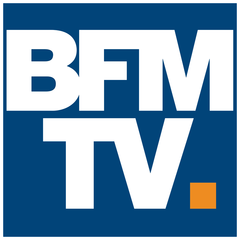 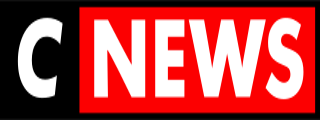 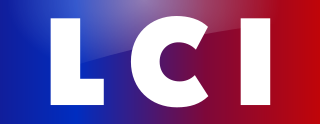 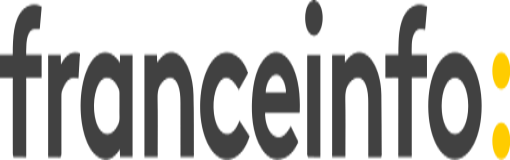 PRESIDENT DE LA REPUBLIQUE---00:01:08dont Président de la République - propos qui relèvent du débat politique national---00:01:08GOUVERNEMENT---00:54:02TOTAL EXÉCUTIF---00:55:10PART DE L'EXÉCUTIF*---38,21%Agir- - - 00:03:28 La France insoumise- - - 00:28:35 Les Centristes- - - 00:15:29 Parti socialiste- - - 00:13:40 Rassemblement national- - - 00:10:14 Renaissance- - - 00:17:46 TOTAL PARTIS POLITIQUES ET DIVERS---01:29:12PART DES PARTIS POLITIQUES ET DIVERS*---61,79%